ПОЛОЖЕНИЕо проведении VII Областного конкурса – фестивалядетского  творчества«Арт – Вишенка»  	Конкурс-фестиваль детского творчества «Арт-Вишенка» (далее «Фестиваль») проводится в Вологде, ул. Мира, д.2  ( концертный зал «Cherry- Hall») 17-19 января 2024 года.Цели Фестиваля:целенаправленная деятельность по эстетическому воспитанию и    развитию гармоничной личности, приобщение детей и подростков к   духовно – нравственным и культурным ценностям;выявление, развитие и поддержка творческого потенциала юных  исполнителей;содействие развитию культуры детского и юношеского художественного творчества.Задачи Фестиваля:повышение художественного уровня и исполнительского мастерства                 участников;привлечение внимания государственных и коммерческих структур и учебных заведений к талантливым исполнителям и коллективам;обмен опытом между коллективами, руководителями и педагогами, поддержка постоянных творческих контактов между ними, повышение профессионального мастерства руководителей коллективов и педагогов;популяризация детского художественного творчества;выявление и поощрение талантливых детей, детских творческих коллективов;поддержка педагогов-воспитателей, музыкальных работников детских дошкольных учреждений.Учредители и организаторы Фестиваля:ООО «Вишня»ЧУДО «Вишенка»Фестиваль организован при поддержке:-Учебно-методического центра по художественному образованию Вологодского областного колледжа искусств;- БУК и ДПО ВО «Областной научно – методический центр культуры»; Информационная поддержка:-  Радио России. Вологда. -  ГТРК Вологда-  СМИ   Издание В точку (Вологодская область) втчк.рф- https://vishenka.ru/  https://vk.com/vishenkavol   Сроки проведения : 17-19 января  2024 года, Место проведения: город Вологда ул. Мира, 2. Концертный зал Cherry-Hall Лицея «Вишенка».Регламент конкурсной программы:         Фестиваль проводится в очном и заочном (online) формате в 2 этапа.1 этап (заочный) проводится с 17 января  2024 года в виде просмотра членами жюри видеозаписей коллективов.  Видео записи присылаются вместе с заявкой до  12 января  2024 года. 2  этап очный, в случае невозможности очного проведения (по независящим от организаторов причинам) 2 этап так же проводится по видеозаписям. В этом случае лучшие коллективы: лауреаты, дипломанты,  призеры  будут приглашены на гала концерт, когда это будет возможно.К участию в Фестивале приглашаются солисты в возрасте от 3 до 18 лет и творческие коллективы воспитанников дошкольных образовательных учреждений, домов детского творчества (дворцы, дома культуры, библиотеки), детских и молодежных  творческих студий; учащиеся общеобразовательных школ,  детских центров помощи детям, оставшимся без попечения родителей,  учреждений дополнительного образования Вологодской области и других регионов России.Фестиваль проводится по номинациям «Вокальное творчество», «Шумовой оркестр», «Инструментальное исполнительство», «Художественное слово», «Изобразительное искусство», «Театр» и «Хореография».Номинация «Вокальное  творчество»: эстрадный, народный, академический вокалсолоансамбль (до 9 участников.)хоры (от 10 участников)Возрастные категории:1-я категория - от 3 до 5 лет2-я категория - от 6 до 9 лет3-я категория - от 10 до 13 лет4-я категория - от 14 до 18 лет Конкурсанты исполняют одно произведение. Продолжительность выступления: солисты – до 5 минут, ансамбли – до 10 минут.В коллективах допускается участие иллюстраторов не более 20% от общего числа выступающих.             Номинация «Шумовой оркестр»:        Возрастные категории:•	1-я категория - от 3 до 5 лет•	2-я категория - от 6 до 8  летКонкурсанты исполняют одно произведение. Продолжительность выступления: до 5 минут.Номинация «Инструментальное исполнительство»:Струнные, духовые, народные инструменты : электронное  фортепиано, скрипка, гитара, баян, аккордеон, балалайка, домра, флейта, кларнет, саксофон, труба.  Возрастные категории:1-я категория - от 3 до 5 лет2-я категория - от 6 до 9 лет3-я категория - от 10 до 13 лет4-я категория - от 14 до 18 лет Конкурсанты исполняют одно произведение.     Продолжительность выступления: до 7 минут.	 Номинация  «Художественное слово»:      Возрастные категории:1-я категория - от 3 до 5 лет2-я категория - от 6 до 9 лет3-я категория - от 10 до 13 лет4-я категория - от 14 до 18 лет Конкурсанты исполняют одно произведение.     Продолжительность выступления: до 5 минут.     Номинация «Изобразительное искусство»:  Возрастные категории:1-я категория - от 3 до 4 лет2-я категория - от 5 до 6 лет3-я категория - от 7 до 9 лет4-я категория - от 10 до 13 лет 5-я категория – от 14 до 18 летКонкурсанты предоставляют фото или скан одной работы, выполненной в следующих техниках: графика, живопись, пластилинография, смешанная техника, декоративно-прикладное творчество. Фото или скан работы предоставляется в формате: JPG;размером не менее 1200 px по одной из сторон;весом не более 8 Мб. Фото или скан работы предоставляется вместе с фотографией конкурсанта.Оригинал работы может быть выполнен любыми художественными материалами на листах бумаги, картоне или холсте любого формата без использования компьютерных технологий.Оригинал работы должен быть выполнен участником самостоятельно, без помощи взрослых. Работа не может быть скопированной или срисованной. Каждая работа будет проходить проверку на плагиат. В случае обнаружения плагиата после общественной и профессиональной экспертизы, работа снимается с участия в Фестивале на любом этапе. Номинация «Театр»:Спектакль/мюзикл, драматический театр, кукольный театр, музыкальный театр, пластический театр, театр мимики и жеста.  Возрастные категории:1-я категория – до 7 лет2-я категория - от 7 до 15 лет3-я категория - от 15 до 18 летКонкурсанты исполняют одно произведение.     Продолжительность выступления: до 7 минут.Номинация «Хореография»: современный танец, эстрадный танец, народный танец (в том числе этнический и историко-бытовой), народный стилизованный танец, классический танец, уличные танцы, бальный танец.Возрастные категории:1-я категория - до 7 лет2-я категория – от 7 до 12 лет3-я категория - от 12 лет до 18 летКонкурсанты исполняют одно произведение. Продолжительность выступления: до 5 минут.Критерии оценки. «Вокальное творчество»:хорошие вокальные данные, чувство ритма, чистота интонации, красота тембра, ансамблевый строй, дикция, артистизм, сценический образ, соответствие репертуара возрастной категории конкурсанта.«Инструментальное исполнительство»:владение инструментом,чувство ритма, артистизм, сценический образ, соответствие репертуара возрастной категории конкурсанта. «Шумовой оркестр»:  •	чувство ритма, •	ансамбль, •	артистизм, •	сценический образ.«Художественное слово»:выразительность,эмоциональность,передача образа.«Изобразительное искусство»: композиция,построение,цветовое решение,оригинальность,аккуратность.«Театр»:техническое мастерство,артистизм,сложность репертуара,создание художественного образасоответствие репертуара возрастной категории конкурсанта.«Хореография»:чувство ритма,сценический образ,артистизм.Организационные и технические условия участия Фонограмма исполнителя должны быть представлена на USB-флеш-накопителе (вокал-«минус один», музыкальное сопровождение без голоса). Каждый файл на флеш-накопителе должен иметь: имя и фамилию солиста, название коллектива, название творческого номера, название города. Флешка сдается при регистрации перед началом конкурса. Коллективы и исполнители принимают участие в фестивальных мероприятиях, предусмотренных программой.Ответственность за жизнь и здоровье детей несут родители, родственники, руководители и сопровождающие лица.Подведение итоговДля оценки конкурсных выступлений формируется компетентное жюри.Подведение итогов Фестиваля производится закрытым голосованием.Выступления конкурсантов оцениваются по 10-бальной шкале.Победители Фестиваля определяются на основании результатов оценки выступлений участников в соответствии с критериями, определёнными настоящим Положением. Победители в каждой номинации и возрастной категории награждаются дипломами Лауреатов 1, 2, 3 степеней и Дипломантов. По результатам Фестиваля может быть определён Лауреат Гран-При. Решением жюри могут присуждаться специальные дипломы.Педагоги и руководители награждаются благодарственными письмами. Дипломы и благодарственные письма высылаются на электронный адрес, указанный в заявке.Приветствуется внесение благотворительных взносов на проведение Фестиваля и учреждение специальных призов. Финансовые условия участия в Фестивале: Организационный взнос вводится с целью покрытия расходов на организацию мероприятия и приобретение наградного фонда.   «Вокальное творчество»Солист – 500 рублейАнсамбль малого состава (2-4 чел.) – 700 рублей Ансамбль и хоры – 1000 рублей  «Шумовой оркестр»  1 номер - 700 рубИнструментальное исполнительство – 1 номер – 500 руб.  «Художественное слово»1 номер -500 руб«Изобразительное искусство»  1 работа – 300 рублей        «Инструментальное исполнительство» Исполнитель – 500 рубАнсамбль  -700 руб       «Театр»1 номер - 700 руб«Хореография»1 номер - 700 рубОплата организационного взноса осуществляется за наличный расчет  в день выступления или по реквизитам:Частное учреждение дополнительного образования «ВИШЕНКА»ИНН 3525090345    КПП 352501001  ОКТМО 19701000Счёт  40703.810.8.12000001526БИК Банка  041909644БанкВОЛОГОДСКОЕ ОТДЕЛЕНИЕ N8638 ПАО СБЕРБАНК Г. ВологдаКорр. Счёт 30101.810.9.00000000644Просьба указывать название коллектива и  лицевой счет 2101000888Контактные адреса и телефоны: г. Вологда, ул.Мира,д.2  каб 1,         8 (8172) 72-06-10  +7(911)-501-01-25, +7(953)-501-12-12Прием заявокДля участия в конкурсе, необходимо предоставить до 12 января 2024 анкету-заявку (Приложение 1). Внимание:Заявку на конкурс подать на электронную почту: info@vishenka.ru Приложение 1ЗАЯВКА УЧАСТНИКАНоминация________________________________________________________Полное название коллектива\ ФИО участника__________________________Ф.И.О. руководителя\педагога____________________________Ф.И.О. концертмейстера___________________________________________Количество участников___________________________________________Возраст солиста\списочный состав участников коллектива с указанием возраста____________________________________________________Город (регион)_______________________________________________Организация (учреждение) от которого участник (коллектив) представлен______________________________________________________Ф.И.О. директора организации______________________________________Адрес организации _______________________________________________Телефон________________________________________________________E-mail_______________________Исполняемый репертуар\Название работыНазваниеАвторыПродолжи-тельностьНосительКол-во микрофоновИзвещениеКассир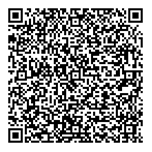                                                                                    Форма № ПД-4ЧУДО «ВИШЕНКА»                                                                                   Форма № ПД-4ЧУДО «ВИШЕНКА»                                                                                   Форма № ПД-4ЧУДО «ВИШЕНКА»                                                                                   Форма № ПД-4ЧУДО «ВИШЕНКА»                                                                                   Форма № ПД-4ЧУДО «ВИШЕНКА»                                                                                   Форма № ПД-4ЧУДО «ВИШЕНКА»                                                                                   Форма № ПД-4ЧУДО «ВИШЕНКА»                                                                                   Форма № ПД-4ЧУДО «ВИШЕНКА»                                                                                   Форма № ПД-4ЧУДО «ВИШЕНКА»                                                                                   Форма № ПД-4ЧУДО «ВИШЕНКА»                                                                                   Форма № ПД-4ЧУДО «ВИШЕНКА»ИзвещениеКассир(наименование получателя платежа)(наименование получателя платежа)(наименование получателя платежа)(наименование получателя платежа)(наименование получателя платежа)(наименование получателя платежа)(наименование получателя платежа)(наименование получателя платежа)(наименование получателя платежа)(наименование получателя платежа)(наименование получателя платежа)ИзвещениеКассирИНН 3525090345/352501001ИНН 3525090345/352501001ИНН 3525090345/3525010014070381081200000152640703810812000001526407038108120000015264070381081200000152640703810812000001526407038108120000015264070381081200000152640703810812000001526ИзвещениеКассир(ИНН/КПП получателя платежа)(ИНН/КПП получателя платежа)(ИНН/КПП получателя платежа)(номер счета получателя платежа)(номер счета получателя платежа)(номер счета получателя платежа)(номер счета получателя платежа)(номер счета получателя платежа)(номер счета получателя платежа)(номер счета получателя платежа)(номер счета получателя платежа)ИзвещениеКассирВОЛОГОДСКОЕ ОТДЕЛЕНИЕ N8638 ПАО СБЕРБАНКВОЛОГОДСКОЕ ОТДЕЛЕНИЕ N8638 ПАО СБЕРБАНКВОЛОГОДСКОЕ ОТДЕЛЕНИЕ N8638 ПАО СБЕРБАНКВОЛОГОДСКОЕ ОТДЕЛЕНИЕ N8638 ПАО СБЕРБАНКВОЛОГОДСКОЕ ОТДЕЛЕНИЕ N8638 ПАО СБЕРБАНКВОЛОГОДСКОЕ ОТДЕЛЕНИЕ N8638 ПАО СБЕРБАНКВОЛОГОДСКОЕ ОТДЕЛЕНИЕ N8638 ПАО СБЕРБАНКВОЛОГОДСКОЕ ОТДЕЛЕНИЕ N8638 ПАО СБЕРБАНКВОЛОГОДСКОЕ ОТДЕЛЕНИЕ N8638 ПАО СБЕРБАНКВОЛОГОДСКОЕ ОТДЕЛЕНИЕ N8638 ПАО СБЕРБАНКВОЛОГОДСКОЕ ОТДЕЛЕНИЕ N8638 ПАО СБЕРБАНКИзвещениеКассир(наименование банка получателя платежа)(наименование банка получателя платежа)(наименование банка получателя платежа)(наименование банка получателя платежа)(наименование банка получателя платежа)(наименование банка получателя платежа)(наименование банка получателя платежа)(наименование банка получателя платежа)(наименование банка получателя платежа)(наименование банка получателя платежа)(наименование банка получателя платежа)ИзвещениеКассирБИК          041909644БИК          041909644БИК          0419096443010181090000000064430101810900000000644301018109000000006443010181090000000064430101810900000000644301018109000000006443010181090000000064430101810900000000644ИзвещениеКассир( № кор./сч. банка получателя платежа)( № кор./сч. банка получателя платежа)( № кор./сч. банка получателя платежа)( № кор./сч. банка получателя платежа)( № кор./сч. банка получателя платежа)( № кор./сч. банка получателя платежа)( № кор./сч. банка получателя платежа)( № кор./сч. банка получателя платежа)ИзвещениеКассирФ.И. ребенка________________________________________Адрес плательщика ___________________________________Лицевой счет /номер договора (обязательно)__2101000888_                                                                         Добровольное пожертвование на Уставную деятельностьФ.И. ребенка________________________________________Адрес плательщика ___________________________________Лицевой счет /номер договора (обязательно)__2101000888_                                                                         Добровольное пожертвование на Уставную деятельностьФ.И. ребенка________________________________________Адрес плательщика ___________________________________Лицевой счет /номер договора (обязательно)__2101000888_                                                                         Добровольное пожертвование на Уставную деятельностьФ.И. ребенка________________________________________Адрес плательщика ___________________________________Лицевой счет /номер договора (обязательно)__2101000888_                                                                         Добровольное пожертвование на Уставную деятельностьФ.И. ребенка________________________________________Адрес плательщика ___________________________________Лицевой счет /номер договора (обязательно)__2101000888_                                                                         Добровольное пожертвование на Уставную деятельностьФ.И. ребенка________________________________________Адрес плательщика ___________________________________Лицевой счет /номер договора (обязательно)__2101000888_                                                                         Добровольное пожертвование на Уставную деятельностьФ.И. ребенка________________________________________Адрес плательщика ___________________________________Лицевой счет /номер договора (обязательно)__2101000888_                                                                         Добровольное пожертвование на Уставную деятельностьФ.И. ребенка________________________________________Адрес плательщика ___________________________________Лицевой счет /номер договора (обязательно)__2101000888_                                                                         Добровольное пожертвование на Уставную деятельностьФ.И. ребенка________________________________________Адрес плательщика ___________________________________Лицевой счет /номер договора (обязательно)__2101000888_                                                                         Добровольное пожертвование на Уставную деятельностьФ.И. ребенка________________________________________Адрес плательщика ___________________________________Лицевой счет /номер договора (обязательно)__2101000888_                                                                         Добровольное пожертвование на Уставную деятельностьФ.И. ребенка________________________________________Адрес плательщика ___________________________________Лицевой счет /номер договора (обязательно)__2101000888_                                                                         Добровольное пожертвование на Уставную деятельностьИзвещениеКассир(наименование платежа)(наименование платежа)(наименование платежа)(наименование платежа)(наименование платежа)(наименование платежа)(наименование платежа)(наименование платежа)(наименование платежа)(наименование платежа)(наименование платежа)ИзвещениеКассирДатаСумма платежа:Сумма платежа:Сумма платежа:руб.руб.коп.ИзвещениеКассирИзвещениеКассирПлательщик (подпись)Плательщик (подпись)Плательщик (подпись)Плательщик (подпись)КвитанцияКассирФорма № ПД-4ЧУДО «ВИШЕНКА»Форма № ПД-4ЧУДО «ВИШЕНКА»Форма № ПД-4ЧУДО «ВИШЕНКА»Форма № ПД-4ЧУДО «ВИШЕНКА»Форма № ПД-4ЧУДО «ВИШЕНКА»Форма № ПД-4ЧУДО «ВИШЕНКА»Форма № ПД-4ЧУДО «ВИШЕНКА»Форма № ПД-4ЧУДО «ВИШЕНКА»Форма № ПД-4ЧУДО «ВИШЕНКА»Форма № ПД-4ЧУДО «ВИШЕНКА»Форма № ПД-4ЧУДО «ВИШЕНКА»КвитанцияКассир(наименование получателя платежа)(наименование получателя платежа)(наименование получателя платежа)(наименование получателя платежа)(наименование получателя платежа)(наименование получателя платежа)(наименование получателя платежа)(наименование получателя платежа)(наименование получателя платежа)(наименование получателя платежа)(наименование получателя платежа)КвитанцияКассир     3525090345/352501001     3525090345/352501001     3525090345/3525010014070381081200000152640703810812000001526407038108120000015264070381081200000152640703810812000001526407038108120000015264070381081200000152640703810812000001526КвитанцияКассир(ИНН/КППполучателя платежа)(ИНН/КППполучателя платежа)(ИНН/КППполучателя платежа)(номер счета получателя платежа)(номер счета получателя платежа)(номер счета получателя платежа)(номер счета получателя платежа)(номер счета получателя платежа)(номер счета получателя платежа)(номер счета получателя платежа)(номер счета получателя платежа)КвитанцияКассирВОЛОГОДСКОЕ ОТДЕЛЕНИЕ N8638 ПАО СБЕРБАНКВОЛОГОДСКОЕ ОТДЕЛЕНИЕ N8638 ПАО СБЕРБАНКВОЛОГОДСКОЕ ОТДЕЛЕНИЕ N8638 ПАО СБЕРБАНКВОЛОГОДСКОЕ ОТДЕЛЕНИЕ N8638 ПАО СБЕРБАНКВОЛОГОДСКОЕ ОТДЕЛЕНИЕ N8638 ПАО СБЕРБАНКВОЛОГОДСКОЕ ОТДЕЛЕНИЕ N8638 ПАО СБЕРБАНКВОЛОГОДСКОЕ ОТДЕЛЕНИЕ N8638 ПАО СБЕРБАНКВОЛОГОДСКОЕ ОТДЕЛЕНИЕ N8638 ПАО СБЕРБАНКВОЛОГОДСКОЕ ОТДЕЛЕНИЕ N8638 ПАО СБЕРБАНКВОЛОГОДСКОЕ ОТДЕЛЕНИЕ N8638 ПАО СБЕРБАНКВОЛОГОДСКОЕ ОТДЕЛЕНИЕ N8638 ПАО СБЕРБАНККвитанцияКассир(наименование банка получателя платежа)(наименование банка получателя платежа)(наименование банка получателя платежа)(наименование банка получателя платежа)(наименование банка получателя платежа)(наименование банка получателя платежа)(наименование банка получателя платежа)(наименование банка получателя платежа)(наименование банка получателя платежа)(наименование банка получателя платежа)(наименование банка получателя платежа)КвитанцияКассирБИК         041909644БИК         041909644БИК         0419096443010181090000000064430101810900000000644301018109000000006443010181090000000064430101810900000000644301018109000000006443010181090000000064430101810900000000644КвитанцияКассир( № кор./сч. банка получателя платежа)( № кор./сч. банка получателя платежа)( № кор./сч. банка получателя платежа)( № кор./сч. банка получателя платежа)( № кор./сч. банка получателя платежа)( № кор./сч. банка получателя платежа)( № кор./сч. банка получателя платежа)( № кор./сч. банка получателя платежа)КвитанцияКассирФ.И. ребенка _______________________________________Адрес плательщика __________________________________Лицевой счет(обязательно)___ 2101000888______________Добровольное пожертвование на Уставную деятельностьФ.И. ребенка _______________________________________Адрес плательщика __________________________________Лицевой счет(обязательно)___ 2101000888______________Добровольное пожертвование на Уставную деятельностьФ.И. ребенка _______________________________________Адрес плательщика __________________________________Лицевой счет(обязательно)___ 2101000888______________Добровольное пожертвование на Уставную деятельностьФ.И. ребенка _______________________________________Адрес плательщика __________________________________Лицевой счет(обязательно)___ 2101000888______________Добровольное пожертвование на Уставную деятельностьФ.И. ребенка _______________________________________Адрес плательщика __________________________________Лицевой счет(обязательно)___ 2101000888______________Добровольное пожертвование на Уставную деятельностьФ.И. ребенка _______________________________________Адрес плательщика __________________________________Лицевой счет(обязательно)___ 2101000888______________Добровольное пожертвование на Уставную деятельностьФ.И. ребенка _______________________________________Адрес плательщика __________________________________Лицевой счет(обязательно)___ 2101000888______________Добровольное пожертвование на Уставную деятельностьФ.И. ребенка _______________________________________Адрес плательщика __________________________________Лицевой счет(обязательно)___ 2101000888______________Добровольное пожертвование на Уставную деятельностьФ.И. ребенка _______________________________________Адрес плательщика __________________________________Лицевой счет(обязательно)___ 2101000888______________Добровольное пожертвование на Уставную деятельностьФ.И. ребенка _______________________________________Адрес плательщика __________________________________Лицевой счет(обязательно)___ 2101000888______________Добровольное пожертвование на Уставную деятельностьФ.И. ребенка _______________________________________Адрес плательщика __________________________________Лицевой счет(обязательно)___ 2101000888______________Добровольное пожертвование на Уставную деятельностьКвитанцияКассир(наименование платежа)(наименование платежа)(наименование платежа)(наименование платежа)(наименование платежа)(наименование платежа)(наименование платежа)(наименование платежа)(наименование платежа)(наименование платежа)(наименование платежа)КвитанцияКассирДатаСумма платежа:Сумма платежа:Сумма платежа:руб.руб.коп.КвитанцияКассирКвитанцияКассирПлательщик (подпись)Плательщик (подпись)Плательщик (подпись)Плательщик (подпись)